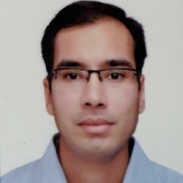 RAHULPastry Chef, 14 Years of British Experience in Hospitality	rahul-392294@2freemail.comSUMMARY14 years of skilled British experience in Catering, Food & Beverage, Banquet Operations, Hospitality Management, and Hotel Management. Holds a degree in International Hospitality Management from Queen Margret University, UKMy pastry platings are bold and architectural. With diverse experience from Cafe, banquets, catering to luxury hotels, I keep diner's approach in mind and never sacrifice flavour for a visual wow factor.I believe that the pastry chef has a great responsibility in finishing the dining experience since Dessert is the last thing you remember while leaving the restaurant. My preparations are popular among bloggers and Instagrammers.Apart from Industry experts, culinary literature, and study of cultures, I take inspiration from my own dining experience too. Whenever I eat, the different ingredients inspire me to mix and match and form new flavours.WORK EXPERIENCEHoney FoodsFamily Bakery BusinessDeveloped and managed the family bakery manufacturing and distribution business in India Known for fastest cake in the regionDeveloped innovative recipes for cookies, desserts and ice creams according to local requirementsBella Luce Hotel (4 red Star and 2 Rosettes) Guernsey (Channel Islands, UK)Head Pastry ChefOct 2016 - PresentJan 09 to Nov12 - Apr 14 to Sep 16Pioneered pastry chef position and encouraged a higher emphasis on desserts through exclusive menus and frequent specials. Resulted in a 19% sales increaseDeveloped diversified, seasonal menu of plated desserts from idea to the recipe to the platingConsulted regularly with executive chef regarding possible menu items, food cost, ordering and customer feedback Trained kitchen staff in prep and plating of desserts keeping quality and hygiene as a top priorityResponsible for all the stock control and rotation, menu designing for the pastry section, time to time staff briefing, setting the standards for pastry sectionRoyal grand hotel, Liberia, West AfricaHead Pastry ChefDec 2012 - Mar 2014Responsible for all the operations, production, junior staff training and schedule, recipe development, menu designing, cost control, stock evaluation, and pilferage control.Was in the pre-opening of the hotel, hence designed the entire layout and set up the pastry kitchen from scratch, involved in ordering all the machines and equipment too.Taking a daily briefing before the shift with under staff and assistant pastry chef to ensure smooth operations. Interacting with the guest on a regular basis to ensure the quality and consistencyCafé' Quay (banquets and restaurants, leisure club), Edinburgh, ScotlandHead Pastry Chef/Senior Sous ChefEnsuring delivery of optimum service standards for guests and visitors.Directing and supervising operations of the starters, grill and pastry side of the kitchen. Controlling the kitchen in the absence of the head chef, controlling the pass section.Stock control, guiding with staff scheduling, order taking and ordering stock. Attaining established standards, hygiene and maintaining the highest food quality.Jul 2007 - Dec 2008Royal Bank of Scotland (Executive Fine Dining), Edinburgh, ScotlandExecutive Pastry ChefMaking sweets and desserts for the Executive Mess/Restaurant, banqueting and coffee breaks Supervising and assisting junior pastry chefs with their work.Jul 2006 - Jun 2007Responsible for all the stock control and rotation, menu designing for the pastry section, time to time staff briefing, setting the standards for the pastry section, teaching junior pastry chefs.Maintaining food hygiene standards. Safety and Fire precautions.Preston Field House Hotel (5 Red star and 2 rosettes), Edinburgh,ScotlandSous Chef - PastryPreparation of desserts, ice creams and bakery items for restaurants, banquets and weddings Responsible for stock control, order taking and trainingResponsible for Food hygiene and safety. Mise en place.Indian Restaurant (Suruchi), Edinburgh, ScotlandRestaurant ManagerResponsible for day to day smooth business operations of the Indian restaurantHandling teams from all departments kitchen, reservations, customer service, finance and maintenance. Supervising guest relations, accounts, new recruits and outdoor catering.MacDonald Houston House Hotel (4 Star and 2 Rosettes), Edinburgh,ScotlandChef de partie - pastryEnsuring delivery of optimum service standards for guests and visitors. Coordinating operations of the pastry kitchen.Attaining established standards, hygiene and maintaining the highest food quality.Handpicked Norton House Hotel, Edinburgh, ScotlandCommis Pastry ChefMise en placeDesserts for banqueting Cleaning of the section Food hygiene and safetyJan 2006 - July 2006Aug 2005 - Jan 2006May 2005 - Aug 2005October 2004 - April 2005ACADEMIC QUALIFICATIONQueen Margaret University, EdinburghBA International Hospitality ManagementInstitute of Advanced Management, IndiaDiploma in Hotel and Catering ManagementTaj Blue Diamond Hotel (5 Star), Pune (India)6 months Industrial TrainingLANGUAGES KNOWNEnglish  HindiFrench2002 - 20052002 - 2005Oct 2003 - Apr 2004SKILLSBakery/Pastry	Coffee shopChocolate Art	Ice creamF&B Service Restaurant	BanquetingACHIEVEMENTSServed The president of Liberia, president of Indonesia, prime minister of UK, prime minister of China along with diplomats and aristocrats from 32 countriesMade a surprise birthday cake for her Excellency Ellen Jonson Sirleaf, president of Liberia on her 75th birthday Served HER MAJESTY THE QUEEN along with 250 people while working in the Preston Field House Hotel (Scotland) Served PRINCESS ANN OF WALES along with 300 people while working in the Preston Field House Hotel (Scotland)